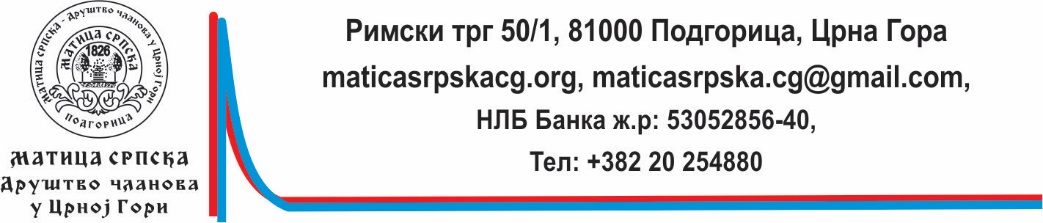 ПРИЈАВНИ ФОРМУЛАР(Молимо Вас да попуните сва поља.)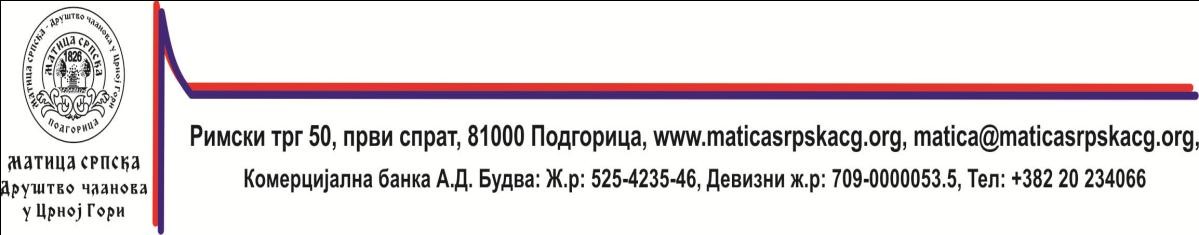 Име и презиме(Написати као у пасошу.)Број пасошаПола) мушки; б) женскиДатум и мјесто рођењаДржава из које долазимНазив школе/универзитета који похађамНазив смјера/одсјека који похађамБрој телефонаМејлАдреса становањаДа ли сте већ учили српски језик? Ако је одговор потврдан, колико дуго и гдје сте учили?Ниво познавања језикаНикада нијесам учио/учила српски језик.Могу да пишем, разумијем прочитано уз помоћ рјечника, говорим споро, користим само основну лексику, могу да одговорим на питања сабесједника уколико се тичу најобичнијих свакодневних тема.Могу да учествујем у разговору оразличитим темема, али са грешкама, разумијем сабесједникаако говори јасно и спорије.4. Слободно говорим српски језик са незнатним грешкама.Осим усавршавања језика, очекујем од Љетње школе...Додатне напомене које сматрам важним. а)Напомене о евентуалним здравственим проблемима (алергије, хроничне болести)б) Посебан начин исхране.в) Посебни услови смјештаја.